Publicado en Sevilla el 04/12/2023 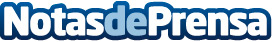 Mejorar la composición corporal, una prioridad para un cambio de peso saludable y sostenibleLa intervención multidisciplinar basada en una dieta cetogénica muy baja en calorías (VLCKD), como la de PronoKal, logra pérdidas de peso con mejorías en la composición corporalDatos de contacto:Paco RomeroFreelance639645570Nota de prensa publicada en: https://www.notasdeprensa.es/mejorar-la-composicion-corporal-una-prioridad_1 Categorias: Nacional Medicina Nutrición Andalucia Eventos Bienestar http://www.notasdeprensa.es